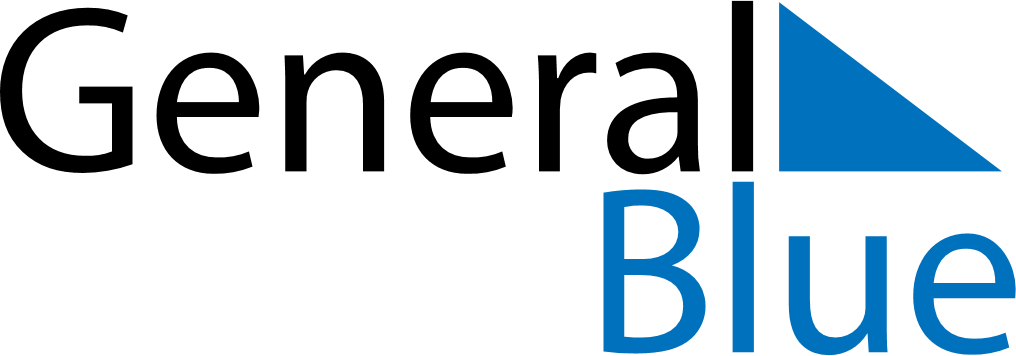 April 2018April 2018April 2018ItalyItalySUNMONTUEWEDTHUFRISAT1234567Easter SundayEaster Monday8910111213141516171819202122232425262728Liberation Day2930